第九届“汇创青春”上海大学生文化创意作品展示季环境设计类作品展展板设计制作要求一、展板规格尺寸：（参见尺寸图）展板2000mm（高）×800mm（宽）；展板眉头385mm（高）×800mm（宽）；学校名称60mm×800mm（高）；作品内容1290mm（高）×800mm（宽）。二、展板设计说明：1、展板的眉头及编号由策展方统一设计和编制；2、作品内容及学校名称由参赛作者自己完成设计排版。三、作品内容设计要求：（参见示例图）1、版式设计：由参赛者结合自己的作品风格进行排版设计，作品内容必须放置在12900mm（高）×800mm（宽）的范围内，其作品的文字信息必须放置在1240mm（高）×750mm（宽）灰色图框内。学校名称必须放置在60mm（高）×800mm（宽）的范围内，文字以90磅黑体居中放置。（眉头处无须设计。展出时会统一添加）2、字体与字号：每位参赛同学的作品其文字信息内容不得超过三款字体（含三款）；作品的主标题字号不得小于50磅，正文以32磅为基准根据需要适当调整；图注字号以 16pt 为基准根据实际需要作调整。3、排版时，所使用的图片分辨率应不低于150dpi，以保证打印效果。四、文件提交格式：jpge格式作品，仅一份。jpge格式的文件原大小导出分辨率不得低于200dpi。文件名称以学校名+作者名+作品名进行提交。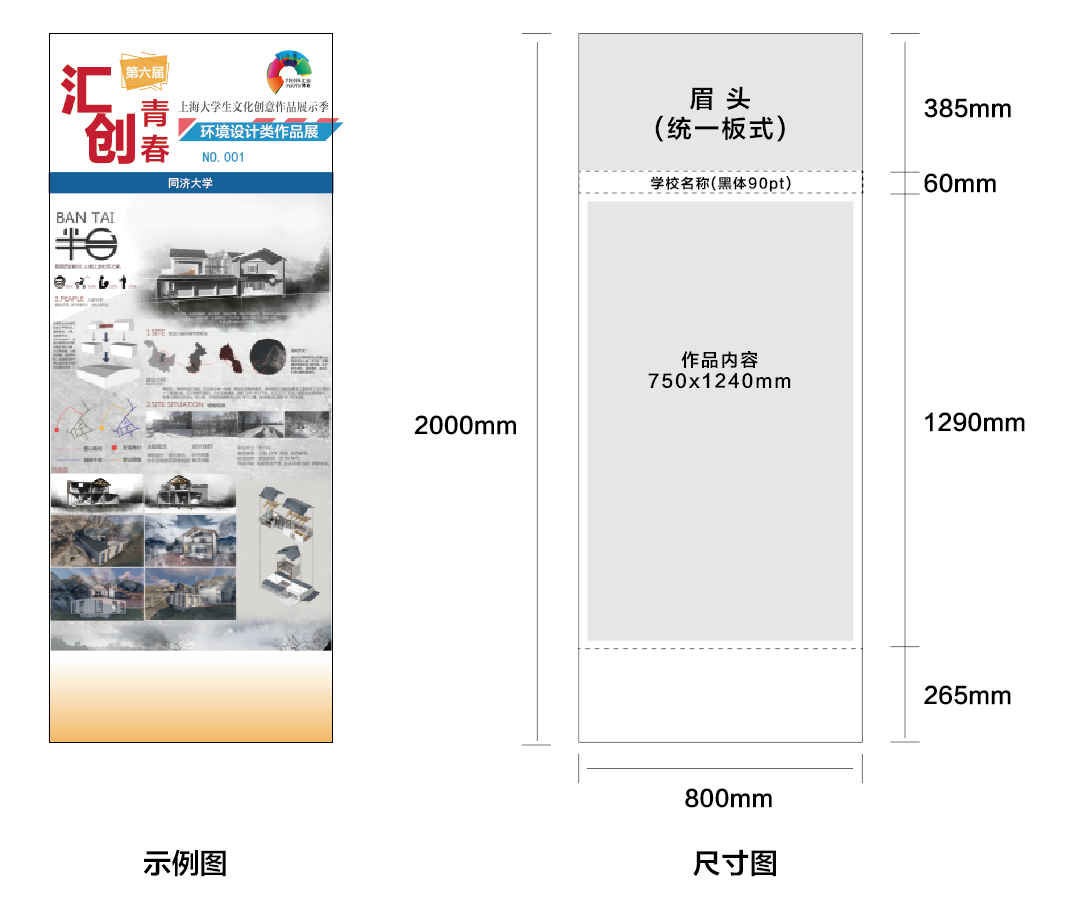 